online lessons – vi	 Hello! Today we are going to talk about CELEBRATIONS!Na semana do dia 10/05, comemorou-se o Dia das Mães. Porém, na semana anterior a essa, aconteceu uma outra comemoração que talvez você não conheça!Have you ever heard of CINCO DE MAYO?Assista ao video com muita atenção! Você vai responder algumas perguntas sobre ele depois.https://www.youtube.com/watch?v=A8Jj_KhAiGU1. CINCO DE MAYO comemora a vitória do México em uma batalha na cidade de Puebla.Contra qual país foi essa batalha? _____________________________________________2. Draw the Mexican flag:						3. Draw the French flag:4. Marque com um X nos itens que estão relacionados à comemoração do Cinco de Mayo.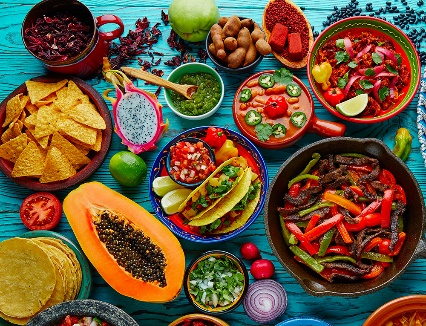 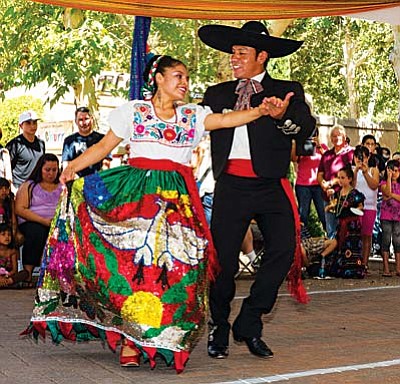 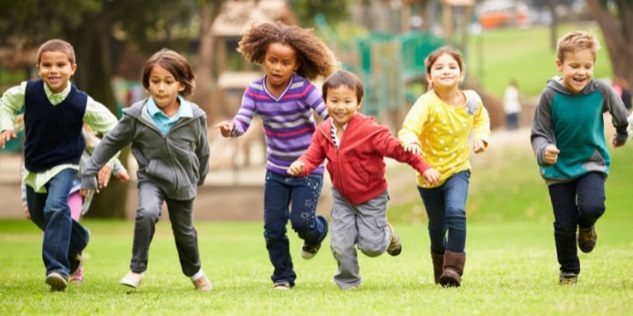 (   ) Food				(   ) Dance				(   ) Competitions